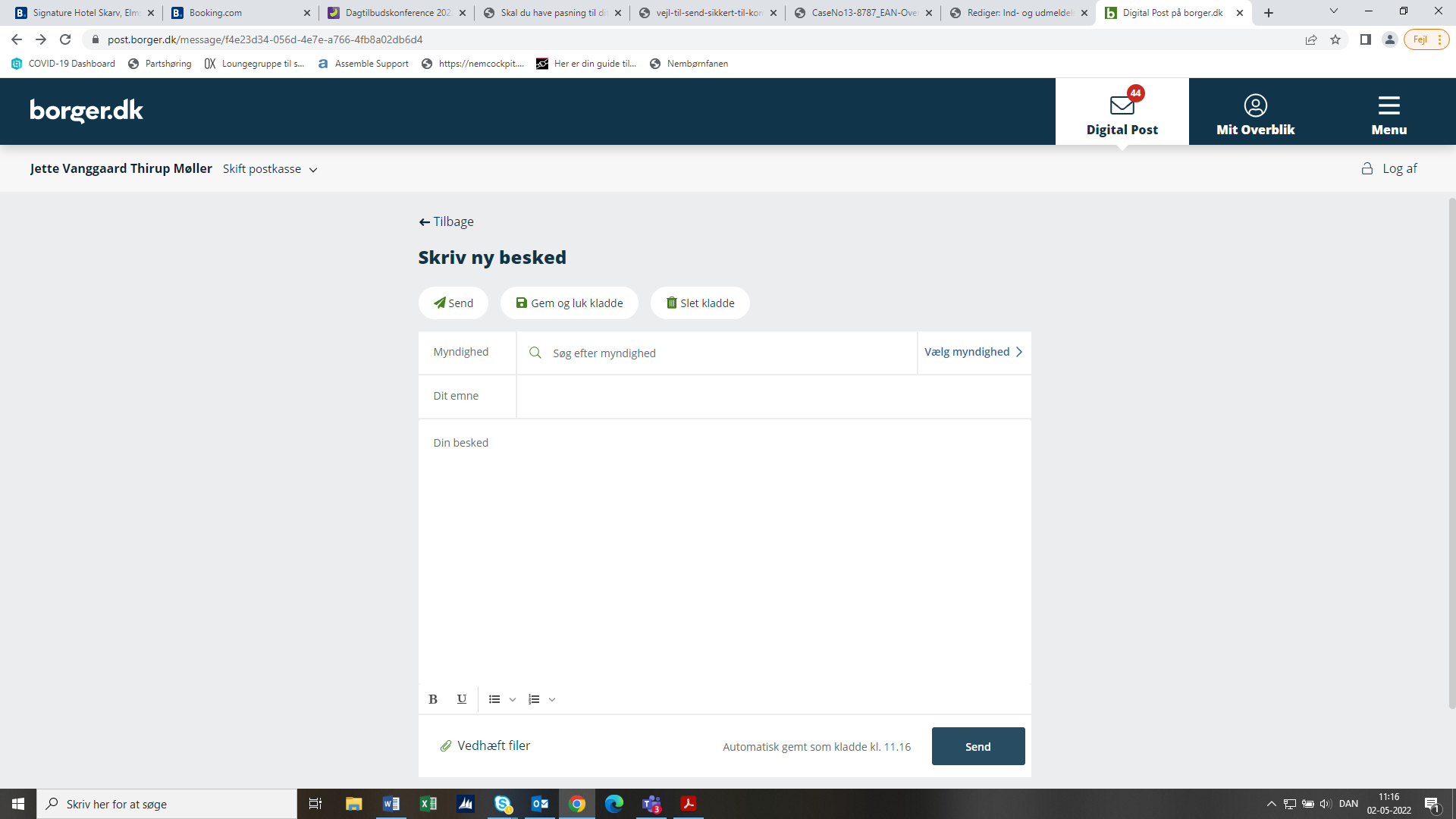 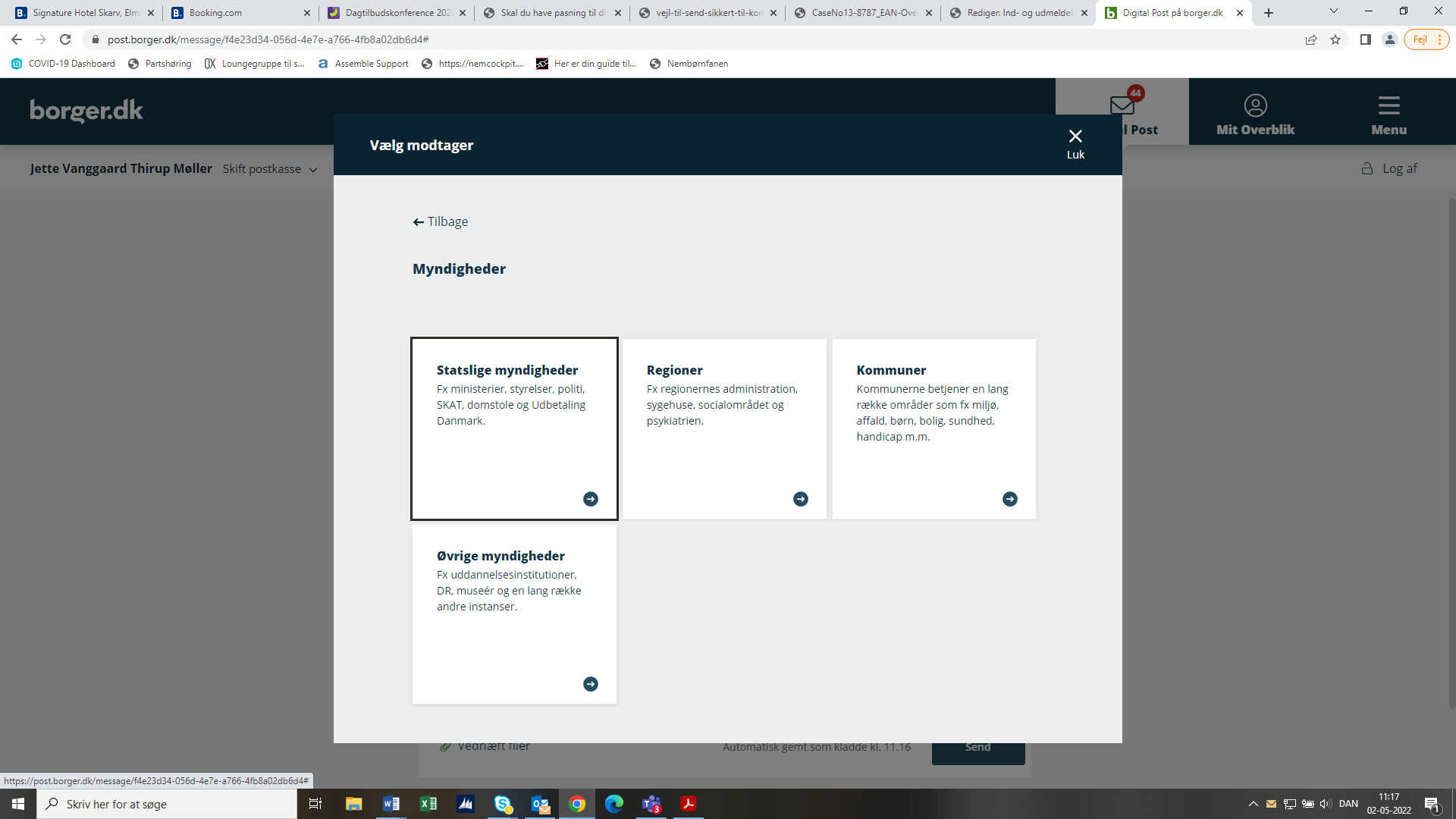 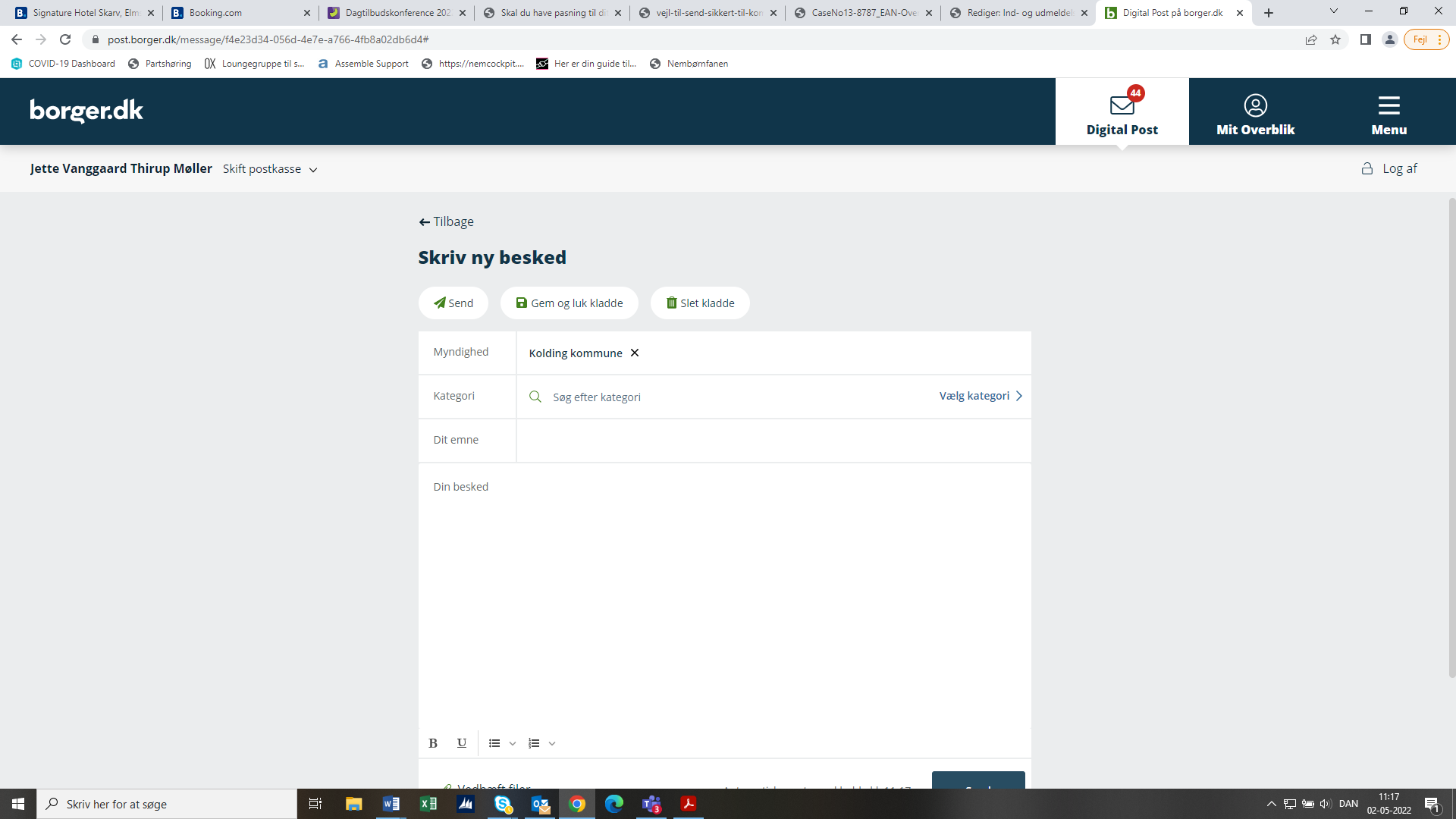 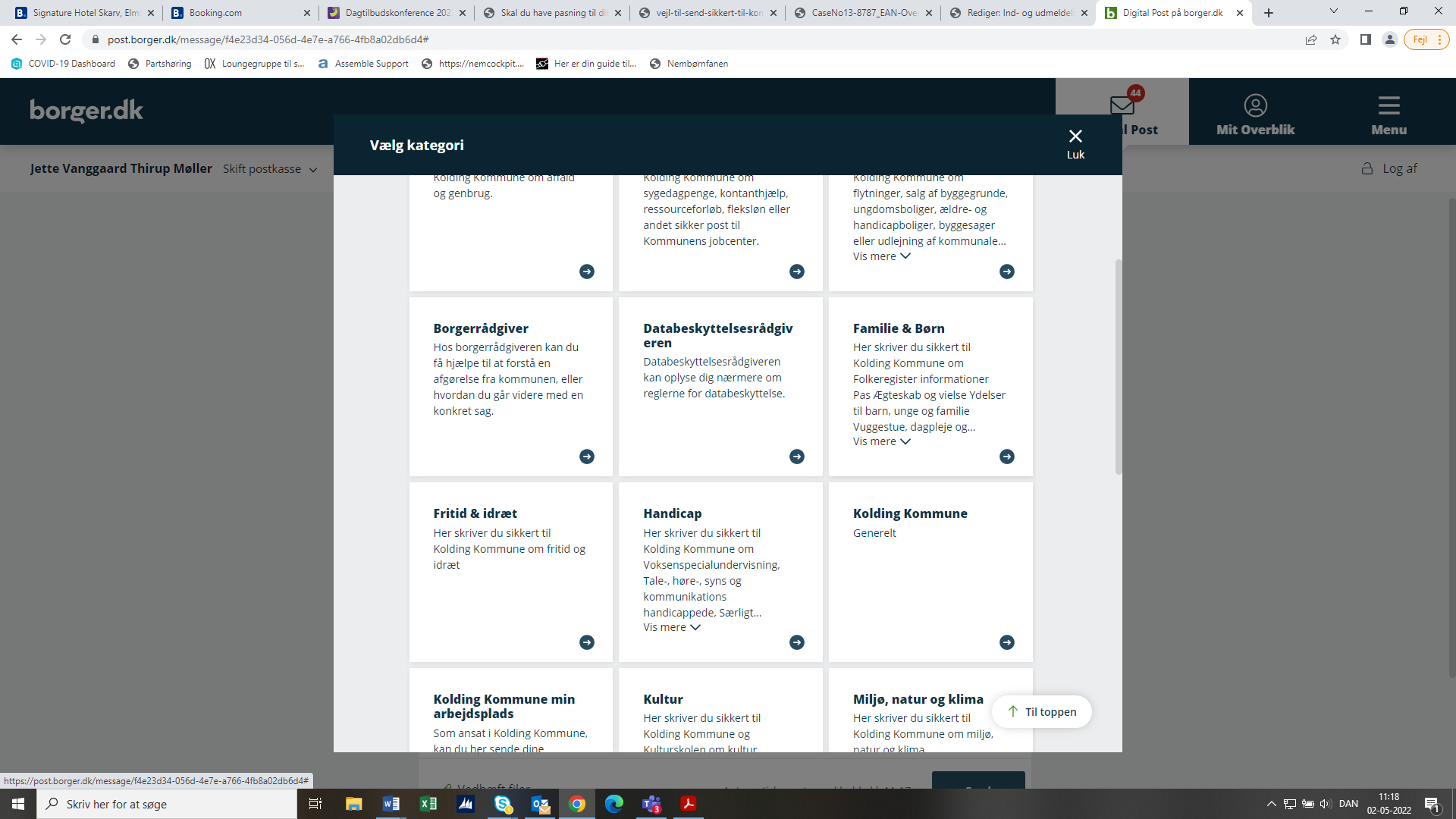 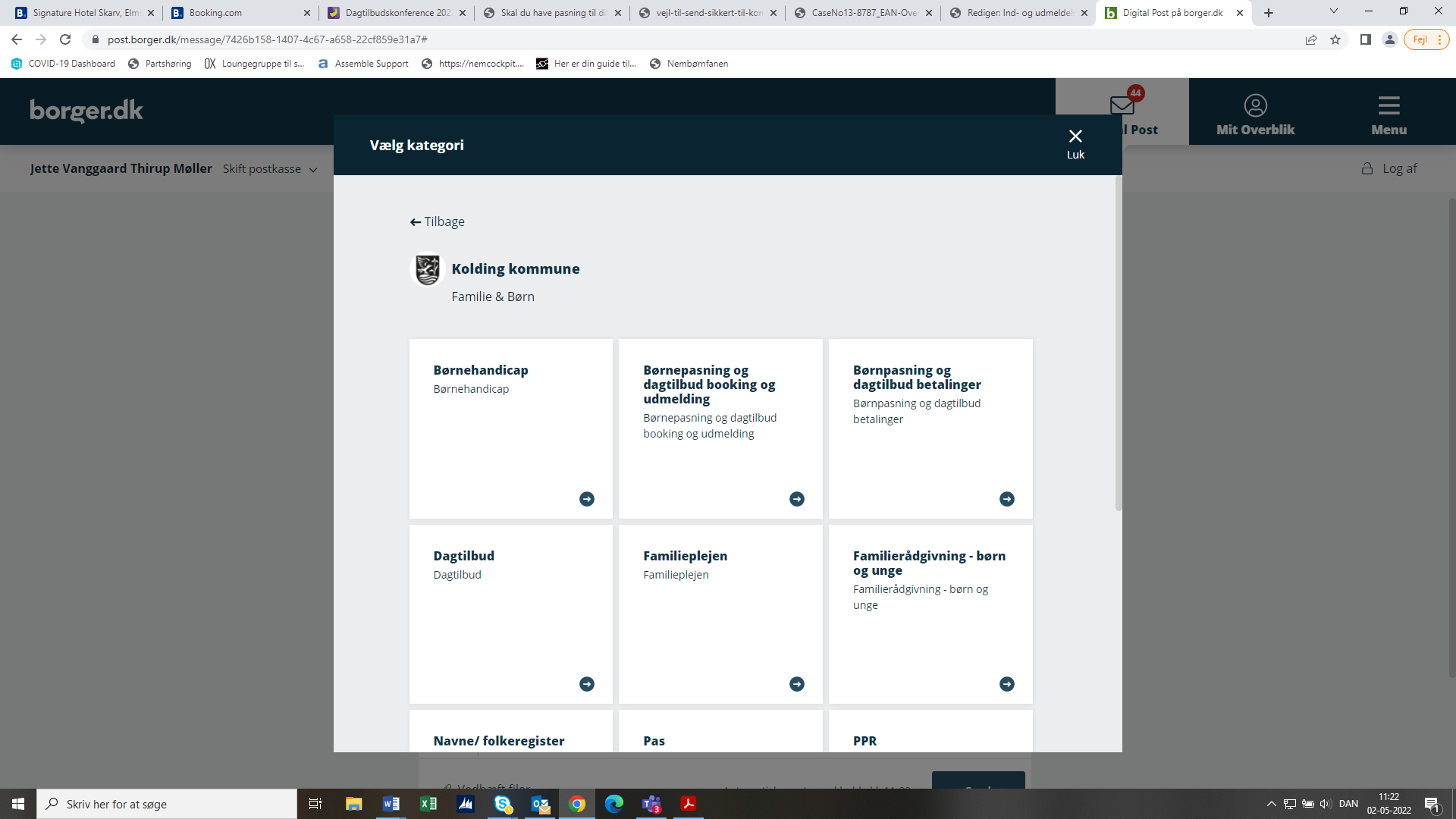 Vælg dagtilbud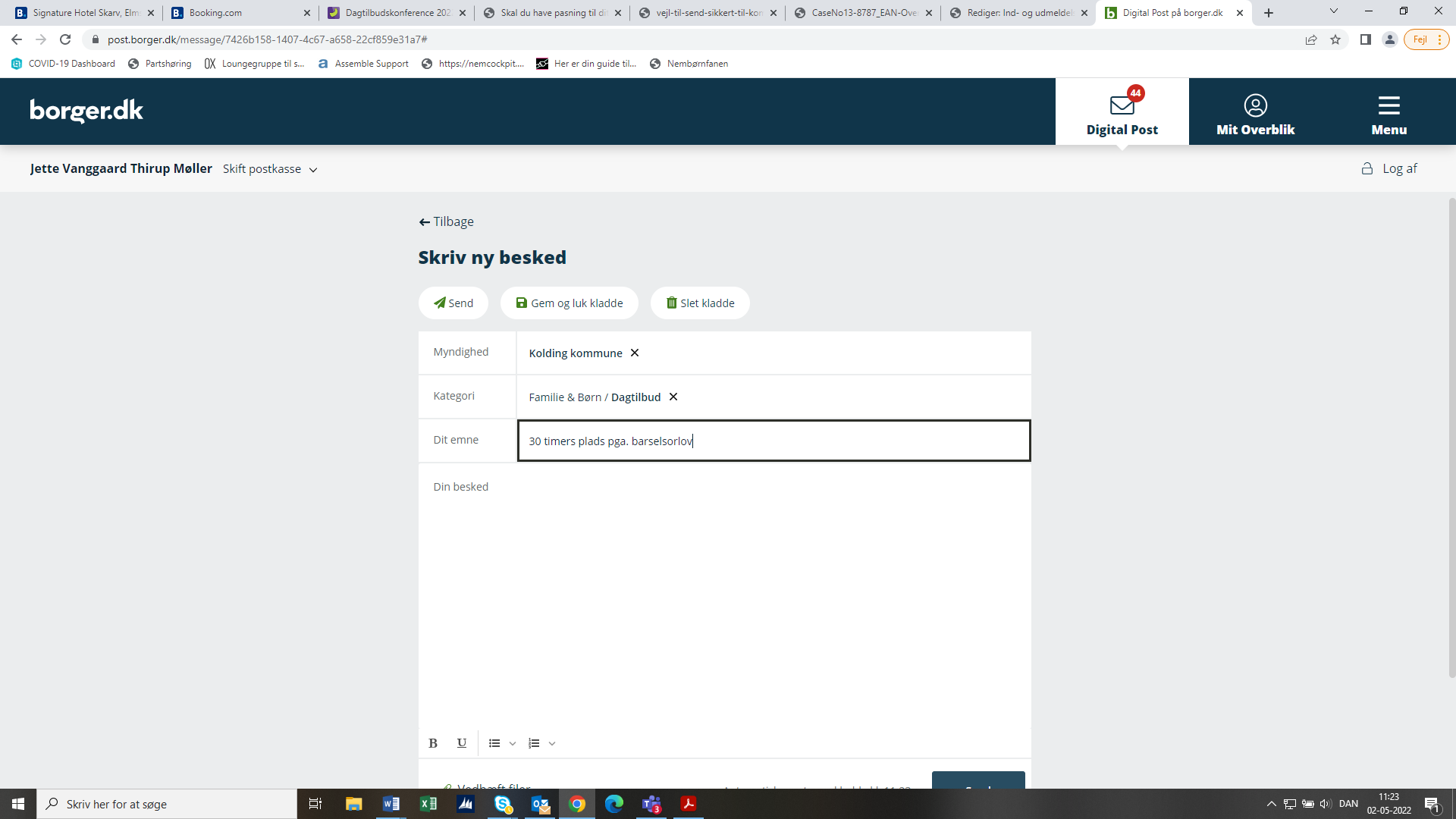 Angiv Dit emne”30 timers plads pga. barselsorlov” 